Staying Safe and Understanding Abuse ForumsNDS and VALID are holding free forums about human rights, safety and preventing abuse and neglect of people with disabilityThe forums are designed to assist people with disability and their support staff to identify abuse and neglect, know about good practice in services, and understand how to prevent abuse and neglect.Session 1: am - 11.am  Staying Safe training for people with disability. Light morning tea: 11.am - 11.amSession 2: 11.am – pm  NDS’s Understanding Abuse e-learning upervisorsteam leaders .Register 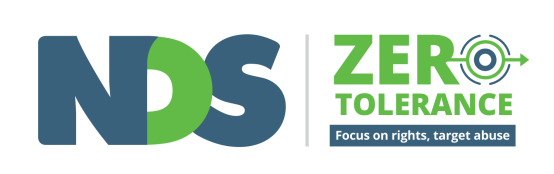 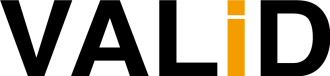 